KARYA TULIS ILMIAHHUBUNGAN LAMA WAKTU PENGGUNAAN AC(AIR CONDITIONER) TERHADAP KENAIKAN ANGKA KUMAN (STUDI KASUS DI JURUSAN KESEHATAN LINGKUNGANPOLITEKNIK KESEHATAN YOGYAKARTA)	Karya Tulis Ilmiah ini disusun sebagai syarat untuk memperoleh gelar Ahli Madya Kesehatan Lingkungan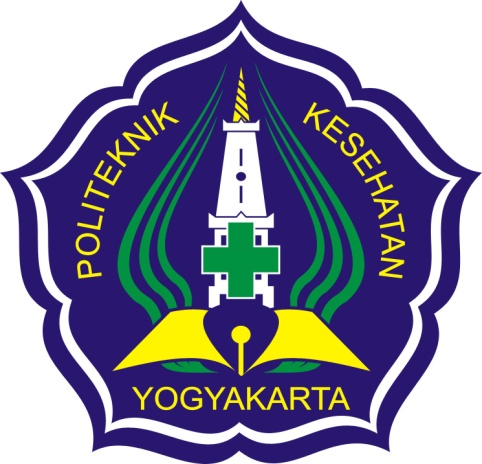 Disusun Oleh :DEMANTI ANISA PUTRIPO 7133107012KEMENTERIAN KESEHATAN REPUBLIK INDONESIAPOLITEKNIK KESEHATAN YOGYAKARTAJURUSAN KESEHATAN LINGKUNGAN2010